ПРОТОКОЛ заседания конкурсной комиссииАКЦИОНЕРНОЕ ОБЩЕСТВО «ВАГОНРЕММАШ» (АО «ВРМ»)«03» декабря 2020 г.				             	          № ВРМ – ЗК/70 - КК1Присутствовали:Председатель конкурснойКомиссии								            Члены Конкурсной комиссии:Повестка дня:     О подведении итогов запроса котировок цен № 70/ЗК-АО ВРМ/2020 с целью выбора организации на право заключения Договора поставки комплекта привода подвагонного генератора мощностью 32 кВт. для ремонта пассажирских вагонов (далее – Товар) для нужд Тамбовского ВРЗ - филиала АО «ВРМ» в декабре 2020 г.-1 квартале 2021 г.    Информация представлена заместителем начальника службы МТО Комаровым В.А.Комиссия решила:          1. Согласиться с выводами и предложениями экспертной группы (протокол от «02» декабря 2020 г. № 70/ЗК-АО ВРМ/2020 -ЭГ2):В связи с тем, что подана только одна котировочная заявка, в соответствии с п. 5.14. пп. 1) котировочной документации признать запрос котировок цен №  70/ЗК-АО ВРМ/2020 несостоявшимся и в соответствии с п. 5.15 запроса котировок цен поручить службе МТО УС АО «ВРМ»  в установленном порядке обеспечить заключение договора с ЗАО «ДМИ-Редуктор»  со стоимостью предложения- 19 279 020 (Девятнадцать миллионов двести семьдесят девять тысяч двадцать) рублей 00 копеек, без учета НДС, 23 134 824 (Двадцать три миллиона сто тридцать четыре тысячи восемьсот двадцать четыре) рубля 00 копеек, с учетом НДС.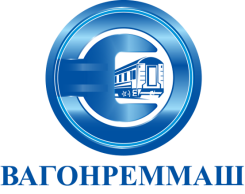 АКЦИОНЕРНОЕ ОБЩЕСТВО «ВАГОНРЕММАШ»105005, г. Москва, наб. Академика Туполева, дом 15, корпус 2, офис 27тел. (499) 550-28-90, факс (499) 550-28-96, www.vagonremmash.ru